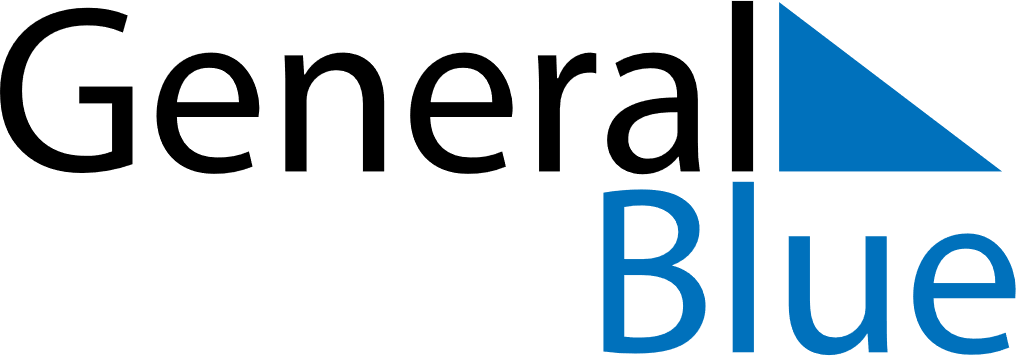 June 1835June 1835June 1835SundayMondayTuesdayWednesdayThursdayFridaySaturday123456789101112131415161718192021222324252627282930